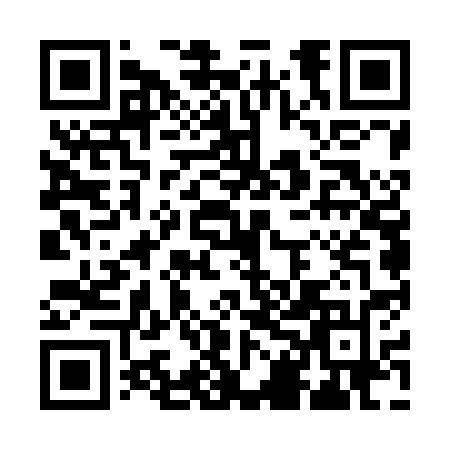 Ramadan times for Xingtai, ChinaMon 11 Mar 2024 - Wed 10 Apr 2024High Latitude Method: Angle Based RulePrayer Calculation Method: Muslim World LeagueAsar Calculation Method: ShafiPrayer times provided by https://www.salahtimes.comDateDayFajrSuhurSunriseDhuhrAsrIftarMaghribIsha11Mon5:135:136:3912:323:526:266:267:4712Tue5:115:116:3712:323:536:276:277:4813Wed5:105:106:3612:313:536:286:287:4914Thu5:085:086:3412:313:546:286:287:5015Fri5:065:066:3312:313:546:296:297:5116Sat5:055:056:3112:313:546:306:307:5217Sun5:035:036:3012:303:556:316:317:5318Mon5:025:026:2912:303:556:326:327:5419Tue5:005:006:2712:303:566:336:337:5520Wed4:594:596:2612:293:566:346:347:5621Thu4:574:576:2412:293:566:356:357:5722Fri4:554:556:2312:293:576:366:367:5823Sat4:544:546:2112:293:576:376:377:5924Sun4:524:526:2012:283:586:376:378:0025Mon4:514:516:1812:283:586:386:388:0126Tue4:494:496:1712:283:586:396:398:0227Wed4:474:476:1512:273:596:406:408:0328Thu4:464:466:1412:273:596:416:418:0429Fri4:444:446:1212:273:596:426:428:0530Sat4:424:426:1112:263:596:436:438:0631Sun4:414:416:0912:264:006:446:448:071Mon4:394:396:0812:264:006:456:458:082Tue4:374:376:0612:264:006:456:458:093Wed4:364:366:0512:254:016:466:468:104Thu4:344:346:0312:254:016:476:478:115Fri4:324:326:0212:254:016:486:488:126Sat4:314:316:0012:244:016:496:498:137Sun4:294:295:5912:244:016:506:508:148Mon4:274:275:5712:244:026:516:518:169Tue4:264:265:5612:244:026:526:528:1710Wed4:244:245:5512:234:026:526:528:18